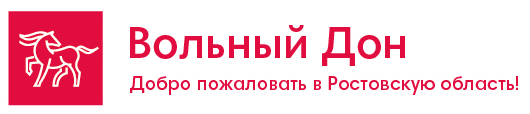 ЗОЛОТО ДОНСКИХ СТЕПЕЙ.Конь казаку всего дороже!3 дня/2 ночиОтношение к лошадям у казаков всегда было особенным. В казачьей культуре конь неразрывно  связан  со своим хозяином. Конь появлялся у казака с рождения и сопровождал его до самой смерти. Донские казаки считали, что “У коня душа человечья”и ему нельзя врать : «Не бреши жене на базу, а коню в дороге”. Вообще у казаков культ коня преобладал во многом над другими традициями и поверьями.  Перед отъездом донского казака на войну, когда конь уже под походным вьюком, жена вначале кланялась в ноги коню, чтобы уберег всадника, а затем родителям, чтобы непрестанно читали молитвы о спасении воина. Тоже повторялось после возвращения казака с войны (боя) на свое подворье. При проводах казака в последний путь за гробом шел его боевой конь под черным чепраком и притороченным к седлу его оружием, а уже за конем шли близкие.          «В забытом храме встану у порога
          И подойду тихонько к алтарю.
         Я так давно хочу спросить у Бога:
         Спаситель, есть ли лошади в Раю?»
 Стоимость программы тура на 1 человека в рублях при 2-х местном размещении:При другом количестве человек, стоимость пересчитывается.«Маринс Парк отель» 3* - Отель Маринс Парк Ростов – визитная карточка Донского региона. Он находится в центре Ростова-на-Дону, в трех минутах езды от железнодорожного вокзала, в  часе езды от аэропорта. Его шестиэтажное здание стоит прямо на пересечении Буденновского проспекта и Красноармейской улицы. В пешей доступности городской рынок, банки, театры, музеи и Дворец спорта. Прямо перед центральным входом находится удобная транспортная развязка. Она поможет легко и просто добраться до любой точки города на общественном транспорте.Всего в 1 км от отеля находятся Парк Горького и бизнес-центр «Купеческий Двор»«Амакс Конгресс-Отель»- 12-этажный отель расположен в центре Ростова-на-Дону, всего в 40 минутах езды от аэропорта. К услугам гостей комфортабельные номера. Конгресс-отель AMAKS с приемлемыми ценами и приветливым обслуживанием отлично подходит для проведения встреч и конференций. В числе удобств бесплатный Wi-Fi и парикмахерская на территории. После ужина гости могут заказать напитки в баре. Кроме того, в распоряжении постояльцев библиотека и боулинг. По запросу осуществляется доставка еды и напитков в номер. Из всех лаконично оформленных номеров отеля AMAKS открывается вид на город. Желающие могут отдохнуть и почитать газеты. Внимательные сотрудники круглосуточной стойки регистрации. Номерной фонд отеля насчитывает 287 номеров, которые подразделяются на пять категорий: стандартные одноместные и двухместные, одноместные бизнес-класса, студио и люкс.Менеджер: Дарья(863(244-15-63;244-13-63;269-88-89 E-mail: radugaavto@aaanet.ruв стоимость программы тура включено:в стоимость программы тура не включено:Проживание в отеле 3*-2/3 ночиПитание:2/3 завтрака, 3/4 обедаОбзорная экскурсия по Ростову, Таганрогу/ Старочеркасской.Экскурсия в этнокомплекс «Кумжа»Экскурсия на Великокняжеский конный завод г. Пролетарск,Экскурсия по конюшне спортотделения,Показательные выступления спортсменов на конкуре,Экскурсия в Литературный музей г. Таганрог При 4-х дневном туре добавляется экскурсия по ст. Старочеркасская,Экскурсия в Атаманский дворец 1-2 этажи,Экскурсия в Воскресенский собор,Фольклорная программа с казачьим коллективом.Комиссия ТА-15%Питание, не включенное в стоимость программыКатание на лошадях в этнокомплексе «Кумжа»          отель            3 дня/2 ночи           3 дня/2 ночи   4 дня/3 ночи   4 дня/3 ночи          отель   30 чел.     40 чел.30 чел.40 чел.Амакс конгресс отель 3* -центр16360 руб.15500 руб18950 руб.17890 руб.Маринс парк отель 3* центр16960 руб.16100 руб.19850 руб.18790 руб.Мы рады приветствовать гостей на Донской земле! И надеемся, что за эти  дни вы не только увидите много нового, но и зарядитесь энергией южного города и казачьих станиц!  Наш гид встретит вас в зале ожидания ж/д вокзала с табличкой «Вольный Дон»(прибытие до 10-00). Мы понимаем, что после дороги нужно немного времени, чтобы прийти в себя, возможно, пройти переодеться в более комфортную для нашей погоды одежду и просто помыть руки. Так как наше путешествие в основном будет проходить на автобусе, мы заботимся о том, чтобы гостям было максимально комфортно. Наши автобусы не старше 10 лет, с мягкими откидывающимися сидениями, оснащены системой кондиционирования. Бутылочка с фирменной ростовской негазированной водой ждет каждого туриста на сидении в автобусе.Переезд в этнокомплекс «Кумжа». (40-45 минут) (в 2021 году этнокомплекс «Кумжа» стал призером III-го международного маркетингового конкурса в сфере туризма PROбренд 2021)Садимся в автобус и едем в гости к казакам в этно-комплекс «Кумжа», который расположен  в очень красивом месте на берегу реки Дон..При входе гостей встретят чарочкой настоящей донской наливки! А потом начнется экскурсия по комплексу! «Кумжа» - музей живой истории донского казачества под открытым небом.Это «мост времени», связывающий далекое прошлое Дона с настоящим, здесь живут казачьи традиции и обычаи. Главный объект Кумжи-станица с церковью, площадью-майданом, конным подворьем, часовней, ремесленными мастерскими, казачьими лавками, рестораном донской кухни и 25 куренями, традиционными жилищами донских казаков. Более аутентичного места не найти! Гости пройдутся по станице, посетят дом декабриста Муравьева-Апостола, экспозицию «Повесть об Азовском осадном сидении донских казаков», созданную в честь 380- летия легендарного Азовского осадного сидения донских казаков. Центральным объектом экспозиции стала диорама штурма Азовской крепости турецкой армией в 1641 году, длиной 4 метра и шириной около 3-х метров, включающая в себя 1126 фигур. В экспозиции также представлены подлинные казачьи нательные кресты, пули и фрагменты казачьих и турецких курительных трубок 17 века, найденные при раскопках в Азове.Вы услышите интересный рассказ о героическом прошлом донского казачества. Попробуете порубить лозу казачьей шашкой и длинными нагайками, поучаствуете в старинной казачьей забаве – игре "Сеча", которая будет интересна и взрослым, и детям, и мужчинам, и женщинам.И все это в сопровождении казачьих песен под баян! А после сможете при желании сможете совершить конную прогулу по территории комплекса на донских скакунах. Казачий обед в ресторане этно-комплекса. Возвращаемся в город, где нас ждет обзорная автобусно-пешеходная экскурсия по славному купеческому городу, столице Донской земли – г. Ростову-на-Дону! В ходе экскурсии вы познакомитесь с историей Ростова-на-Дону, культурой, современным обликом. Вас ждет осмотр основных достопримечательностей: старинные купеческие особняки на главной улице, исторические площади, шедевр архитектуры мирового значения – здание Театра Драмы им. М. Горького. Купеческий Ростов-на-Дону встретит вас тёплыми объятиями на благоустроенной городской набережной. Вы прогуляетесь по старым улочкам и увидите самые популярные места и значимые памятники города. Пройдёте по пешеходному Соборному переулку, который соединил бывшую главную улицу Московскую с современной Большой Садовой улицей, а на Соборной площади вы полюбуетесь главным городским собором.После экскурсии у вас будет немного свободного времени, чтобы купить сувениры, подарки своим родным и близким. Работа транспорта 7 часов.2 деньг. Пролетарск- Великокняжеский конный завод.Завтрак в отеле.Экскурсия в Великокняжеский конный завод в г. Пролетарск (220 км- дорога займет около 3 часов)Комплекс Великокняжеского конного завода включает в себя конноспортивную школу в г. Пролетарске, а также племенное отделение и фармхаус «Остров» на западном берегу озера Маныч- Гудило, входящего в один из красивейших государственных заповедников «Чёрные земли».  Экскурсия по конюшне», рассказ о работе конезавода, знакомство с породами лошадей, которых можно наблюдать на выгуле в открытых загонах, сделать фото с донскими рысаками, покормить их с руки. Также здесь можно познакомиться и с и другими животными фермы: верблюды, яки, бараны, ослики, олени, которых вы можете  так же покормить с руки и сделать фото на память. Конезаводчики представят туристам различные породы лошадей, расскажут об особенностях их выращивания и тренировки. Катание в экипаже и на донских рысаках* (в сопровождении инструкторов)Показательное выступление-тренировка спортсменов по конкуру. Обед в ресторане комплекса. Отъезд в Ростов-на-Дону.Работа транспорта 9 часов.3 деньТаганрогЗавтрак в отеле. 08:30 – Загородная автобусная экскурсия в г. Таганрог- «Город у моря». (70 км.- дорога займет около 1,5 часа).Прибытие в город Таганрог –Морской и тёплый Таганрог — торговый центр юга имперской России и родной город Антоши Чехонте, способный очаровать своими пастельными красками и неторопливым ритмом жизни.Таганрог был основан Петром 1.  Это первый в истории России порт на открытом морском побережье; первая военно-морская база российского флота и первый в истории нашей страны город, выстроенный по регулярному плану. Это наглядный пример неумной энергии человека с одной стороны и тихая размеренная жизнь южного города с другой. Знакомство с городом мы начнем с внешнего осмотра Домика А. П. Чехова, который был открыт в 1926 году. Музей расположен в небольшом флигеле купца А Д. Гнутова. В этом доме родился третий сын Чеховых – Антон. А дальше отправимся на экскурсию в Литературный музей им. А. П. Чехова (расположен в здании бывшей мужской классической гимназии, в которой учился писатель). Экспозиция музея представляет собой не только изучение жизни и творчества Антона Павловича Чехова, но и влияние города на его произведенияПосле осмотра мы немного отдохнем и пообедаем в кафе города и продолжим знакомство с историко-архитектурной заповедной частью Таганрога. Увидим памятник основателю Таганрога - Петру I, старейшую церковь Таганрога-Свято-Никольский храм, солнечные часы (гном), каменную лестницу, ведущую к набережной Таганрогского залива Азовского моря. Ну и конечно у вас будет время прогуляться по великолепной набережной, которая является украшением города и подышать морским воздухом. Морской воздух и прогулка – лучший способ зарядиться энергией и здоровьем. Возвращение в Ростов-на-Дону, трансфер на вокзал. Отъезд домой тех, кто прибыл на 3 дня. (советуем билеты на поезд приобретать не ранее чем на 19-00.)Работа транспорта – 7 часов4 деньст. Старочеркасская.Завтрак. 09-00 Освобождение номеров.Садимся в автобус и отправляемся на экскурсию, но по дороге вас ждет рынок «Старый базар», который является визитной карточкой нашего южного города. Это место обмена энергией, место общения. Согласитесь, этого так не хватает в современных мегаполисах! Мы хотим, чтобы вы зарядились энергией этого места! Увезли частичку этой энергии  южного города с собой! Гостей ждут овощи и фрукты прямо с грядок! Южные специи, чай и донские травы! Копчености, сыры домашнего производства (головку копченого сыра и лепешки с 5 разными травами можно взять с собой в дорогу). Ну и как обойти стороной рыбный павильон – сердце нашего края! Купите нашу донскую рыбку и угостите ваших друзей и родственников по приезду! Итак, мы едем дальше в станицу Старочеркасскую  (дорога займет около 1 часа)Станица в Аксайском районе Ростовской области известна как столица донского казачества и место рождения генерала Матвея Платова. Донская Венеция – так любовно на Дону и в России называли станицу Старочеркасскую. История станицы – это живая история донского казачества. Вас ждет пешеходная экскурсия по историческому центру бывшей столицы вольного донского казачества, знакомство с особенностями казачьей архитектуры, укладом жизни и быта казаков. Посещение усадьбы атаманов Ефремовых - единственный сохранившийся на Дону целостный архитектурный ансамбль XVIII –XX вв.; Экскурсия в Атаманский дворец – на 1 этаже Атаманского дворца представлена История донского казачества начала ХХ века. На 2-м этаж – вы увидите интерактивный макет "Черкасск- монумент донскому казачеству», познакомитесь с историей казачьего рода Ефремовых.Не оставит равнодушным и главная достопримечательность станицы - Войсковой Воскресенский девятиглавый войсковой собор, построенный в начале XVIII века. Это первый на Дону каменный православный храм, сохранившийся до наших дней. В 6-ярусном иконостасе Войскового Воскресенского собора свыше 150 икон, миниатюр и т.д. Храмовая икона имеет авторскую подпись. Здесь находится цепь Степана Разина, в которую он был закован перед отправкой в Москву. После экскурсии вас ждет программа с фольклорным казачьим коллективом!  Казаки встретят караваем и поднесут заздравную чашу, споют традиционные казачьи песни, научат танцевать удалые казачьи танцы, которые, завораживают всех задором и энергией. Ведь танец и песня – это залог душевного и физического здоровья! Никто не сможет остаться в стороне и усидеть на месте! Гостей ждет  обед в кафе «Старочеркасское» », которое расположено в центре Старочеркасского историко-архитектурного музея-заповедника станицы. Интерьер кафе оформлен в казачьем стиле, передавая дух, быт и атмосферу наших предков- казаков.По окончании экскурсионной программы вы вернемся в г. Ростов-на-Дону. Трансфер на вокзал. Прибытие в Ростов после 16:00. Отправление домой. Советуем приобретать билеты на поезд не ранее 18-00Работа транспорта – 7 часов